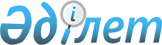 Азаматтық қорғау органдары лауазымдарының санаттарына қойылатын біліктілік талаптарын бекіту туралы
					
			Күшін жойған
			
			
		
					Қазақстан Республикасы Төтенше жағдайлар министрінің 2021 жылғы 15 наурыздағы № 128 бұйрығы. Күші жойылды - Қазақстан Республикасы Төтенше жағдайлар министрінің 2023 жылғы 29 қыркүйектегі № 529 бұйрығымен
      Ескерту. Күші жойылды – ҚР Төтенше жағдайлар министрінің 29.09.2023 № 529 (23.07.2023 бастап қолданысқа енгізіледі) бұйрығымен.
      Ескерту. Бұйрықтың тақырыбы жаңа редакцияда – ҚР Төтенше жағдайлар министрінің 10.11.2021 № 546 бұйрығымен.
      Қазақстан Республикасының 2011 жылғы 6 қаңтардағы "Құқық қорғау қызметі туралы" Заңы 29-бабы, Қазақстан Республикасының Президентінің 2006 жылғы 25 мамырдағы № 124 Жарлығымен бекітілген Қазақстан Республикасының Қарулы Күштерiнде, басқа да әскерлерi мен әскери құралымдарында әскери қызмет өткеру қағидаларының 43-тармағына және Қазақстан Республикасының Мемлекеттік қызмет істері агенттігінің төрағасы 2020 жылғы 13 сәуірде № 67 бұйрығымен бекітілген Құқық қорғау органдары лауазымдарының санаттарына қойылатын үлгілік біліктілік талаптарына сәйкес БҰЙЫРАМЫН:
      1. Мыналар:
      1) Қазақстан Республикасы Төтенше жағдайлар министрлігінің (бұдан әрі - ТЖМ) орталық аппараты қызметкерлері мен әскери қызметшілерінің лауазымдарына қойылатын біліктілік талаптары осы бұйрыққа 1-қосымшаға сәйкес;
      2) ТЖМ облыстық, республикалық маңызы бар қалалардың және астананың аумақтық органдары қызметкерлері мен әскери қызметшілерінің лауазымдарына қойылатын біліктілік талаптары осы бұйрыққа 2-қосымшаға сәйкес;
      3) ТЖМ қалалық, аудандық (қалалардағы аудандар) аумақтық органдары қызметкерлері мен әскери қызметшілерінің лауазымдарына қойылатын біліктілік талаптары осы бұйрыққа 3-қосымшаға сәйкес;
      4) ТЖМ оқу орындары қызметкерлері мен әскери қызметшілерінің лауазымдарына қойылатын біліктілік талаптары осы бұйрыққа 4-қосымшаға сәйкес;
      5) ТЖМ қарамағындағы мемлекеттік мекемелері қызметкерлерінің лауазымдарына қойылатын біліктілік талаптары осы бұйрыққа 5-қосымшаға сәйкес бекітілсін.
      2. Осы бұйрықтың орындалуын бақылау ТЖМ Кадр саясаты департаментіне жүктелсін.
      3. Осы бұйрық қол қойылған күнінен бастап күшіне енеді. Қазақстан Республикасы Төтенше жағдайдар министрлігінің орталық аппараты мен ведомстволарының қызметкерлері мен әскери қызметшілерінің лауазымдарына қойылатын біліктілік талаптары
      Ескерту. 1-қосымшаға өзгеріс енгізілді – ҚР Төтенше жағдайлар министрінің 10.11.2021 № 546 бұйрығымен.
      Ескертпе: Осы біліктілік талаптарындағы әскери қызмет өтіліне сарбаздар (матростар) құрамының мерзімді әскери қызмет кезеңдері енгізілмейді.
      Жоғары кәсіби даярлығы бар, ерекше білімдері немесе нақты мамандықтар бойынша айтарлықтай жұмыс өтілдері бар адамдар, осы біліктілік талаптарында белгіленген, қажетті жұмыс өтілдері ескерілмей, Қазақстан Республикасы Төтенше жағдайлар министрінің шешімімен не болмаса оның келісімімен лауазымға тағайындалуы мүмкін. Қазақстан Республикасы Төтенше жағдайдар министрлігінің облыстық, республикалық маңызы бар қалалар және астананың аумақтық органдары қызметкерлері мен әскери қызметшілерінің лауазымдарына қойылатын біліктілік талаптары
      Ескерту. 2-қосымшаға өзгеріс енгізілді – ҚР Төтенше жағдайлар министрінің 10.11.2021 № 546 бұйрығымен.
      Ескертпе: Осы біліктілік талаптарындағы әскери қызмет өтіліне сарбаздар (матростар) құрамының мерзімді әскери қызмет кезеңдері енгізілмейді.
      Жоғары кәсіби даярлығы бар, ерекше білімдері немесе нақты мамандықтар бойынша айтарлықтай жұмыс өтілдері бар адамдар, осы біліктілік талаптарында белгіленген, қажетті жұмыс өтілдері ескерілмей, Қазақстан Республикасы Төтенше жағдайлар министрінің шешімімен не болмаса оның келісімімен лауазымға тағайындалуы мүмкін. Қазақстан Республикасы Төтенше жағдайдар министрлігінің қалалық, аудандық (қалалардағы аудандар), аумақтық органдар қызметкерлері мен әскери қызметшілерінің лауазымдарына қойылатын біліктілік талаптары
      Ескерту. 3-қосымшаға өзгеріс енгізілді – ҚР Төтенше жағдайлар министрінің 10.11.2021 № 546 бұйрығымен.
      Ескертпе: Осы біліктілік талаптарындағы әскери қызмет өтіліне сарбаздар (матростар) құрамының мерзімді әскери қызмет кезеңдері енгізілмейді.
      Жоғары кәсіби даярлығы бар, ерекше білімдері немесе нақты мамандықтар бойынша айтарлықтай жұмыс өтілдері бар адамдар, осы біліктілік талаптарында белгіленген, қажетті жұмыс өтілдері ескерілмей, Қазақстан Республикасы Төтенше жағдайлар министрінің шешімімен не болмаса оның келісімімен лауазымға тағайындалуы мүмкін. Қазақстан Республикасы Төтенше жағдайдар министрлігінің білім беру ұйымдары қызметкерлері мен әскери қызметшілерінің лауазымдарына қойылатын біліктілік талаптары
      Ескерту. 4-қосымшаға өзгеріс енгізілді – ҚР Төтенше жағдайлар министрінің 10.11.2021 № 546 бұйрығымен.
      Ескертпе: Осы біліктілік талаптарындағы әскери қызмет өтіліне сарбаздар (матростар) құрамының мерзімді әскери қызмет кезеңдері енгізілмейді.
      Жоғары кәсіби даярлығы бар, ерекше білімдері немесе нақты мамандықтар айтарлықтай бойынша жұмыс өтілдері бар адамдар, осы біліктілік талаптарында белгіленген, қажетті жұмыс өтілдері ескерілмей, Қазақстан Республикасы Төтенше жағдайлар министрінің шешімімен не болмаса оның келісімімен лауазымға тағайындалуы мүмкін. Қазақстан Республикасы Төтенше жағдайдар министрлігінің қарамағындағы мемлекеттік мекемелері қызметкерлерінің лауазымдарына қойылатын біліктілік талаптары
      Ескертпе: Осы біліктілік талаптарындағы әскери қызмет өтіліне сарбаздар (матростар) құрамының мерзімді әскери қызмет кезеңдері енгізілмейді.
      Жоғары кәсіби даярлығы бар, ерекше білімдері немесе нақты мамандықтар бойынша айтарлықтай жұмыс өтілдері бар адамдар, осы біліктілік талаптарында белгіленген, қажетті жұмыс өтілдері ескерілмей, Қазақстан Республикасы Төтенше жағдайлар министрінің шешімімен не болмаса оның келісімімен лауазымға тағайындалуы мүмкін.
					© 2012. Қазақстан Республикасы Әділет министрлігінің «Қазақстан Республикасының Заңнама және құқықтық ақпарат институты» ШЖҚ РМК
				
      Министр генерал-майор

Ю. Ильин
Қазақстан Республикасы
Төтенше жағдайлар министрінің
2021 жылғы "15" наурыздағы
№ 128 бұйрығына
1-қосымша
№
Санаты
Лауазымның атауы
Біліміне қойылатын талаптар
Жұмыс өтілі келесі талаптардың біріне сәйкес келуі қажет
Кәсіби қызметін тиімді орындау үшін қажет басқа да талаптар
1.
C-SV-1
Аппарат басшысы
Комитет төрағасы
нақты лауазымның функционалдық бағыттарына сәйкес келетін жоғары білім
1) құқық қорғау қызметінде жұмыс өтілі он жылдан кем емес, оның ішінде C-GP-2, C-OGP-1, C-AGP-1, В-PK-2, В-PKО-1, C-SV-2, C-SVО-1, C-SVU-1, С-FM-2, С-FMО-1 санаттарынан төмен емес лауазымдарда бір жылдан кем емес;
2) арнаулы мемлекеттік органдарда не әскери қызметте жұмыс өтілі он жылдан кем емес, оның ішінде басшылық лауазымдарда төрт жылдан кем емес;
3) судья лауазымында жұмыс өтілі он бір жылдан кем емес;
4) мемлекеттік қызметте жұмыс өтілі он бір жылдан кем емес, оның ішінде саяси лауазымдарда не "А" корпусының лауазымдарында не А-1, В-1, С-1, C-O-1, D-1, D-O-1 санаттарынан төмен емес лауазымдарда бір жылдан кем емес;
5) осы санаттардағы нақты лауазымның функционалдық бағыттарына сәйкес салаларда жұмыс өтілі он екі жылдан кем емес, оның ішінде басшылық лауазымдарда алты жылдан кем емес.
Жоғары тұрған лауазымды атқару үшін кадр резервіне қабылданған қызметкерлер қатарынан тағайындалады.
2.
C-SV-2
Департамент бастығы Комитет төрағасының орынбасары
нақты лауазымның функционалдық бағыттарына сәйкес келетін жоғары білім
1) құқық қорғау қызметінде жұмыс өтілі сегіз жылдан кем емес, оның ішінде C-GP-3, C-OGP-3, C-AGP-3, В-PK-3, В-PKО-2, C-SV-3, С-SVО-2, C-SVU-2, C-SN-2, С-SSP-2, C-SGU-3, С-FMО-2 санаттарынан төмен емес лауазымдарда не нақты құрылымдық бөлімшенің штат кестесінде көзделген келесі төмен тұрған санатының лауазымында бір жылдан кем емес;
2) арнаулы мемлекеттік органдарда не әскери қызметте жұмыс өтілі сегіз жылдан кем емес, оның ішінде басшылық лауазымдарда екі жылдан кем емес;
3) судья лауазымында жұмыс өтілі он жылдан кем емес;
4) мемлекеттік қызметте жұмыс өтілі он жылдан кем емес, оның ішінде саяси лауазымдарда не "А" корпусының лауазымдарында не А-2, В-2, С-2, C-O-2, D-2, D-O-2, Е-1 санаттарынан төмен емес лауазымдарда бір жылдан кем емес;
5) осы санаттардағы нақты лауазымның функционалдық бағыттарына сәйкес салаларда жұмыс өтілі он бір жылдан кем емес, оның ішінде басшылық лауазымдарда бес жылдан кем емес;
6) Президенттік жастар кадр резервіне алынған адамдар үшін жұмыс өтілі бес жылдан кем емес (C-OGP-1, В-PKО-1, C-SV-2, C-SVО-1, C-SVU-1, С-FMО-1 санаттарының лауазымдарын қоспағанда).
Жоғары тұрған лауазымды атқару үшін кадр резервіне қабылданған қызметкерлер қатарынан тағайындалады.
3.
C-SV-3
Департамент бастығының орынбасары.
Басқарма бастығы
нақты лауазымның функционалдық бағыттарына сәйкес келетін жоғары білім
1) құқық қорғау қызметінде жұмыс өтілі жеті жылдан кем емес, оның ішінде C-GP-4, C-OGP-4, C-RGP-1, C-AGP-4, C-KGP-2, C-OKGP-2, В-PK-4, В-PKО-3, C-SV-4, С-SVО-3, C-SVR-1, C-SVU-3, C-SN-3, С-SSP-3, C-SGU-5, С-FM-3, С-FMО-3 санаттарынан төмен емес лауазымдарда не нақты құрылымдық бөлімшенің штат кестесінде көзделген келесі төмен тұрған санатының лауазымында бір жылдан кем емес;
2) арнаулы мемлекеттік органдарда не әскери қызметте жұмыс өтілі жеті жылдан кем емес, оның ішінде басшылық лауазымдарда бір жылдан кем емес;
3) судья лауазымында жұмыс өтілі тоғыз жылдан кем емес;
4) мемлекеттік қызметте жұмыс өтілі тоғыз жылдан кем емес, оның ішінде саяси лауазымдарда не "А" корпусының лауазымдарында не А-3, В-3, С-3, C-O-3, C-R-1, D-3, D-O-3, Е-2, E-R-1 санаттарынан төмен емес лауазымдарда бір жылдан кем емес;
5) осы санаттардағы нақты лауазымның функционалдық бағыттарына сәйкес салаларда жұмыс өтілі он жылдан кем емес, оның ішінде басшылық лауазымдарда төрт жылдан кем емес;
6) Президенттік жастар кадр резервіне алынған адамдар үшін жұмыс өтілі бес жылдан кем емес.
Жоғары тұрған лауазымды атқару үшін кадр резервіне қабылданған қызметкерлер қатарынан тағайындалады.
4.
C-SV-4
Комитеттің, департаменттің басқарма бастығы, басқарма бастығының орынбасары, орталық органның бірінші басшысының кеңесшісі
нақты лауазымның функционалдық бағыттарына сәйкес келетін жоғары білім
1) құқық қорғау қызметінде жұмыс өтілі алты жылдан кем емес, оның ішінде C-GP-5, C-OGP-5, C-RGP-2, C-AGP-6, C-KGP-3, C-OKGP-3, В-PK-5, В-PKО-4, C-SV-5, С-SVО-4, C-SVR-3, C-SVU-4, C-SN-4, С-SSP-4, C-SGU-7, С-FM-4, С-FMО-4 санаттарынан төмен емес лауазымдарда не нақты құрылымдық бөлімшенің штат кестесінде көзделген келесі төмен тұрған санатының лауазымында бір жылдан кем емес;
2) арнаулы мемлекеттік органдарда не әскери қызметте не судья лауазымында жұмыс өтілі алты жылдан кем емес;
3) мемлекеттік қызметте жұмыс өтілі жеті жылдан кем емес, оның ішінде саяси лауазымдарда не "А" корпусының лауазымдарында не А-4, В-5, С-4, C-O-5, C-R-2, D-4, D-O-4, Е-3, E-R-2, E-G-1 санаттарынан төмен емес лауазымдарда бір жылдан кем емес;
4) осы санаттардағы нақты лауазымның функционалдық бағыттарына сәйкес салаларда жұмыс өтілі сегіз жылдан кем емес, оның ішінде басшылық лауазымдарда үш жылдан кем емес;
5) Президенттік жастар кадр резервіне алынған адамдар үшін жұмыс өтілі бес жылдан кем емес.
Жоғары тұрған лауазымды атқару үшін кадр резервіне қабылданған қызметкерлер қатарынан тағайындалады.
5.
C-SV-5
Комитеттің, департаменттің басқарма бастығының орынбасары.
Бөлім бастығы. Кезекші бөлімнің бастығы
нақты лауазымның функционалдық бағыттарына сәйкес келетін жоғары білім
1) құқық қорғау қызметінде жұмыс өтілі бес жылдан кем емес, оның ішінде C-GP-6, C-OGP-6, C-RGP-3, C-AGP-7, C-KGP-4, C-OKGP-4, В-PK-6, В-PKО-5, C-SV-8, С-SVО-5, C-SVR-4, C-SVU-5, C-SN-6, С-SSP-5, C-SGU-8, С-FM-5 (аса маңызды істер жөніндегі тергеуші, аса маңызды істер жөніндегі жедел уәкіл (анықтаушы)) санаттарынан төмен емес лауазымдарда немесе нақты құрылымдық бөлімшенің штат кестесінде көзделген келесі төмен тұрған санатының лауазымында бір жылдан кем емес;
2) арнаулы мемлекеттік органдарда не әскери қызметте не судья лауазымында жұмыс өтілі бес жылдан кем емес;
3) мемлекеттік қызметте жұмыс өтілі алты жылдан кем емес;
4) осы санаттардағы нақты лауазымның функционалдық бағыттарына сәйкес салаларда жұмыс өтілі жеті жылдан кем емес;
5) Президенттік жастар кадр резервіне алынған адамдар үшін жұмыс өтілі бес жылдан кем емес.
Жоғары тұрған лауазымды атқару үшін кадр резервіне қабылданған қызметкерлер қатарынан тағайындалады.
6.
C-SV-6
Орталық органның бірінші басшысының көмекшісі
нақты лауазымның функционалдық бағыттарына сәйкес келетін жоғары білім
1) құқық қорғау қызметінде жұмыс өтілі бес жылдан кем емес, оның ішінде C-GP-6, C-OGP-6, C-RGP-3, C-AGP-7, C-KGP-4, C-OKGP-4, В-PK-6, В-PKО-5, C-SV-8, С-SVО-5, C-SVR-4, C-SVU-5, C-SN-6, С-SSP-5, C-SGU-8, С-FM-5 (аса маңызды істер жөніндегі тергеуші, аса маңызды істер жөніндегі жедел уәкіл (анықтаушы)) санаттарынан төмен емес лауазымдарда немесе нақты құрылымдық бөлімшенің штат кестесінде көзделген келесі төмен тұрған санатының лауазымында бір жылдан кем емес;
2) арнаулы мемлекеттік органдарда не әскери қызметте не судья лауазымында жұмыс өтілі бес жылдан кем емес;
3) мемлекеттік қызметте жұмыс өтілі алты жылдан кем емес;
4) осы санаттардағы нақты лауазымның функционалдық бағыттарына сәйкес салаларда жұмыс өтілі жеті жылдан кем емес;
5) Президенттік жастар кадр резервіне алынған адамдар үшін жұмыс өтілі бес жылдан кем емес.
Жоғары тұрған лауазымды атқару үшін кадр резервіне қабылданған қызметкерлер қатарынан тағайындалады.
7.
C-SV-8
Бас: маман-психолог, маман-полиграфолог, маман. Аға: офицер, аса маңызды істер жөніндегі аға анықтаушы
нақты лауазымның функционалдық бағыттарына сәйкес келетін жоғары білім
1) құқық қорғау қызметінде жұмыс өтілі үш жылдан кем емес;
2) арнаулы мемлекеттік органдарда не әскери қызметте не судья лауазымында жұмыс өтілі төрт жылдан кем емес;
3) мемлекеттік қызметте жұмыс өтілі төрт жылдан кем емес;
4) осы санаттардағы нақты лауазымның функционалдық бағыттарына сәйкес салаларда жұмыс өтілі алты жылдан кем емес;
5) Президенттік жастар кадр резервіне алынған адамдар үшін жұмыс өтілі бес жылдан кем емес.
8.
C-SV-9
Барлық атаулардағы аға: инспектор және инженер, офицер
нақты лауазымның функционалдық бағыттарына сәйкес келетін жоғары білім
1) құқық қорғау не арнаулы мемлекеттік органдарда не әскери қызметте не судья лауазымында жұмыс өтілі екі жылдан кем емес;
2) мемлекеттік қызметте жұмыс өтілі үш жылдан кем емес;
3) осы санаттардағы нақты лауазымның функционалдық бағыттарына сәйкес салаларда жұмыс өтілі бес жылдан кем емес;
4) Президенттік жастар кадр резервіне алынған адамдар үшін жұмыс өтілі бес жылдан кем емес.
9.
C-SV-10
Барлық атаулардағы инспектор және инженер
нақты лауазымның функционалдық бағыттарына сәйкес келетін жоғары білім
1) құқық қорғау не арнаулы мемлекеттік органдарда не әскери қызметте не судья лауазымында жұмыс өтілі бір жылдан кем емес;
2) мемлекеттік қызметте жұмыс өтілі екі жылдан кем емес;
3) осы санаттардағы нақты лауазымның функционалдық бағыттарына сәйкес салаларда жұмыс өтілі төрт жылдан кем емес;
4) Президенттік жастар кадр резервіне алынған адамдар үшін жұмыс өтілі бес жылдан кем емес.Қазақстан Республикасы
Төтенше жағдайлар министрінің
2021 жылғы "15" наурыздағы
№ 128 бұйрығына
2-қосымша
№
Санаты
Лауазымның атауы
Біліміне қойылатын талаптар
Жұмыс өтілі келесі талаптардың біріне сәйкес келуі қажет
Кәсіби қызметін тиімді орындау үшін қажет басқа да талаптар
1.
C-SVО-1
Облыстық аумақтық органның бастығы
Жоғары арнайы білім немесе нақты лауазымның функционалдық бағыттарына сәйкес келетін жоғарыдан кейінгі білім
1) құқық қорғау қызметінде жұмыс өтілі сегіз жылдан кем емес, оның ішінде C-GP-3, C-OGP-3, C-AGP-3, В-PK-3, В-PKО-2, C-SV-3, С-SVО-2, C-SVU-2, C-SN-2, С-SSP-2, C-SGU-3, С-FMО-2 санаттарынан төмен емес лауазымдарда не нақты құрылымдық бөлімшенің штат кестесінде көзделген келесі төмен тұрған санатының лауазымында бір жылдан кем емес;
2) арнаулы мемлекеттік органдарда не әскери қызметте жұмыс өтілі сегіз жылдан кем емес, оның ішінде басшылық лауазымдарда екі жылдан кем емес;
3) судья лауазымында жұмыс өтілі он жылдан кем емес;
4) мемлекеттік қызметте жұмыс өтілі он жылдан кем емес, оның ішінде саяси лауазымдарда не "А" корпусының лауазымдарында не А-2, В-2, С-2, C-O-2, D-2, D-O-2, Е-1 санаттарынан төмен емес лауазымдарда бір жылдан кем емес;
5) осы санаттардағы нақты лауазымның функционалдық бағыттарына сәйкес салаларда жұмыс өтілі он бір жылдан кем емес, оның ішінде басшылық лауазымдарда бес жылдан кем емес;
6) Президенттік жастар кадр резервіне алынған адамдар үшін жұмыс өтілі бес жылдан кем емес (C-OGP-1, В-PKО-1, C-SV-2, C-SVО-1, C-SVU-1, С-FMО-1 санаттарының лауазымдарын қоспағанда).
Жоғары тұрған лауазымды атқару үшін кадр резервіне қабылданған қызметкерлер қатарынан тағайындалады.
Біліктілікті арттыру курстарынан өткен қызметкерлер есебінен тағайындалады.
2.
C-SVО-2
Облыстық аумақтық орган бастығының орынбасары
Жоғары арнайы білім немесе нақты лауазымның функционалдық бағыттарына сәйкес келетін жоғары білім
1) құқық қорғау қызметінде жұмыс өтілі жеті жылдан кем емес, оның ішінде C-GP-4, C-OGP-4, C-RGP-1, C-AGP-4, C-KGP-2, C-OKGP-2, В-PK-4, В-PKО-3, C-SV-4, С-SVО-3, C-SVR-1, C-SVU-3, C-SN-3, С-SSP-3, C-SGU-5, С-FM-3, С-FMО-3 санаттарынан төмен емес лауазымдарда не нақты құрылымдық бөлімшенің штат кестесінде көзделген келесі төмен тұрған санатының лауазымында бір жылдан кем емес;
2) арнаулы мемлекеттік органдарда не әскери қызметте жұмыс өтілі жеті жылдан кем емес, оның ішінде басшылық лауазымдарда бір жылдан кем емес;
3) судья лауазымында жұмыс өтілі тоғыз жылдан кем емес;
4) мемлекеттік қызметте жұмыс өтілі тоғыз жылдан кем емес, оның ішінде саяси лауазымдарда не "А" корпусының лауазымдарында не А-3, В-3, С-3, C-O-3, C-R-1, D-3, D-O-3, Е-2, E-R-1 санаттарынан төмен емес лауазымдарда бір жылдан кем емес;
5) осы санаттардағы нақты лауазымның функционалдық бағыттарына сәйкес салаларда жұмыс өтілі он жылдан кем емес, оның ішінде басшылық лауазымдарда төрт жылдан кем емес;
6) Президенттік жастар кадр резервіне алынған адамдар үшін жұмыс өтілі бес жылдан кем емес.
Жоғары тұрған лауазымды атқару үшін кадр резервіне қабылданған қызметкерлер қатарынан тағайындалады.
Біліктілікті арттыру курстарынан өткен қызметкерлер есебінен тағайындалады.
3.
C-SVО-3
Облыстық аумақтық органның басқарма бастығы
нақты лауазымның функционалдық бағыттарына сәйкес келетін жоғары білім
1) құқық қорғау қызметінде жұмыс өтілі алты жылдан кем емес, оның ішінде C-GP-5, C-OGP-5, C-RGP-2, C-AGP-6, C-KGP-3, C-OKGP-3, В-PK-5, В-PKО-4, C-SV-5, С-SVО-4, C-SVR-3, C-SVU-4, C-SN-4, С-SSP-4, C-SGU-7, С-FM-4, С-FMО-4 санаттарынан төмен емес лауазымдарда не нақты құрылымдық бөлімшенің штат кестесінде көзделген келесі төмен тұрған санатының лауазымында бір жылдан кем емес;
2) арнаулы мемлекеттік органдарда не әскери қызметте не судья лауазымында жұмыс өтілі алты жылдан кем емес;
3) мемлекеттік қызметте жұмыс өтілі жеті жылдан кем емес, оның ішінде саяси лауазымдарда не "А" корпусының лауазымдарында не А-4, В-5, С-4, C-O-5, C-R-2, D-4, D-O-4, Е-3, E-R-2, E-G-1 санаттарынан төмен емес лауазымдарда бір жылдан кем емес;
4) осы санаттардағы нақты лауазымның функционалдық бағыттарына сәйкес салаларда жұмыс өтілі сегіз жылдан кем емес, оның ішінде басшылық лауазымдарда үш жылдан кем емес;
5) Президенттік жастар кадр резервіне алынған адамдар үшін жұмыс өтілі бес жылдан кем емес.
Жоғары тұрған лауазымды атқару үшін кадр резервіне қабылданған қызметкерлер қатарынан тағайындалады.
4.
C-SVО-4
Облыстық аумақтық орган басқармасы бастығының орынбасары Облыстық аумақтық органның бөлім бастығы
нақты лауазымның функционалдық бағыттарына сәйкес келетін жоғары білім
1) құқық қорғау қызметінде жұмыс өтілі бес жылдан кем емес, оның ішінде C-GP-6, C-OGP-6, C-RGP-3, C-AGP-7, C-KGP-4, C-OKGP-4, В-PK-6, В-PKО-5, C-SV-8, С-SVО-5, C-SVR-4, C-SVU-5, C-SN-6, С-SSP-5, C-SGU-8, С-FM-5 (аса маңызды істер жөніндегі тергеуші, аса маңызды істер жөніндегі жедел уәкіл (анықтаушы)) санаттарынан төмен емес лауазымдарда немесе нақты құрылымдық бөлімшенің штат кестесінде көзделген келесі төмен тұрған санатының лауазымында бір жылдан кем емес;
2) арнаулы мемлекеттік органдарда не әскери қызметте не судья лауазымында жұмыс өтілі бес жылдан кем емес;
3) мемлекеттік қызметте жұмыс өтілі алты жылдан кем емес;
4) осы санаттардағы нақты лауазымның функционалдық бағыттарына сәйкес салаларда жұмыс өтілі жеті жылдан кем емес;
5) Президенттік жастар кадр резервіне алынған адамдар үшін жұмыс өтілі бес жылдан кем емес.
Жоғары тұрған лауазымды атқару үшін кадр резервіне қабылданған қызметкерлер қатарынан тағайындалады.
5.
C-SVО-6
Облыстық аумақ-тық органның бөлімше бастығы
нақты лауазымның функционалдық бағыттарына сәйкес келетін жоғары білім
1) құқық қорғау не арнаулы мемлекеттік органдарда не әскери қызметте не судья лауазымында жұмыс өтілі екі жылдан кем емес;
2) мемлекеттік қызметте жұмыс өтілі үш жылдан кем емес;
3) осы санаттардағы нақты лауазымның функционалдық бағыттарына сәйкес салаларда жұмыс өтілі бес жылдан кем емес;
4) Президенттік жастар кадр резервіне алынған адамдар үшін жұмыс өтілі бес жылдан кем емес.
Жоғары тұрған лауазымды атқару үшін кадр резервіне қабылданған қызметкерлер қатарынан тағайындалады.
6.
C-SVО-7
Облыстық аумақтық органның аға: офицері, аса маңызды істер жөніндегі аға анықтаушысы.
Облыстық аумақтық органның бас: маманы, маман-психологы, маман-полиграфологы. Облыстық аумақтық органның жедел кезекшісі
нақты лауазымның функционалдық бағыттарына сәйкес келетін жоғары білім
1) құқық қорғау не арнаулы мемлекеттік органдарда не әскери қызметте не судья лауазымында жұмыс өтілі екі жылдан кем емес;
2) мемлекеттік қызметте жұмыс өтілі үш жылдан кем емес;
3) осы санаттардағы нақты лауазымның функционалдық бағыттарына сәйкес салаларда жұмыс өтілі бес жылдан кем емес;
4) Президенттік жастар кадр резервіне алынған адамдар үшін жұмыс өтілі бес жылдан кем емес.
7.
C-SVО-8
Облыстық аумақтық органның офицері. Облыстық аумақтық органның аға: инспекторы, маман-психологы, маман-полиграфологы, инженері, анықтаушысы
нақты лауазымның функционалдық бағыттарына сәйкес келетін жоғары білім
1) құқық қорғау не арнаулы мемлекеттік органдарда не әскери қызметте не судья лауазымында жұмыс өтілі бір жылдан кем емес;
2) мемлекеттік қызметте жұмыс өтілі екі жылдан кем емес;
3) осы санаттардағы нақты лауазымның функционалдық бағыттарына сәйкес салаларда жұмыс өтілі төрт жылдан кем емес;
4) Президенттік жастар кадр резервіне алынған адамдар үшін жұмыс өтілі бес жылдан кем емес.
8.
C-SVО-9
Облыстық аумақтық органның барлық атаулардағы инспекторы және инженері
Облыстық аумақтық органның анықтаушысы
нақты лауазымның функционалдық бағыттарына сәйкес келетін жоғары білім
Жұмыс өтілі талап етілмейді. 
9.
C-SV-12
Облыстық аумақтық орган жедел кезекшісінің көмекшісі, аға технигі
орта білім
Жұмыс өтілі талап етілмейді.Қазақстан Республикасы
Төтенше жағдайлар министрінің
2021 жылғы "15" наурыздағы
№ 128 бұйрығына
3-қосымша
№
Санаты
Лауазымның атауы
Біліміне қойылатын талаптар
Жұмыс өтілі келесі талаптардың біріне сәйкес келуі қажет
Кәсіби қызметін тиімді орындау үшін қажет басқа да талаптар
1.
C-SVR-1
Облыстық маңызы бар қаладағы (республикалық маңызы бар қала ауданында) аумақтық органның бастығы
Жоғары арнайы білім немесе нақты лауазымның функционалдық бағыттарына сәйкес келетін жоғары оқу орыннан кейінгі білім
1) құқық қорғау қызметінде жұмыс өтілі алты жылдан кем емес, оның ішінде C-GP-5, C-OGP-5, C-RGP-2, C-AGP-6, C-KGP-3, C-OKGP-3, В-PK-5, В-PKО-4, C-SV-5, С-SVО-4, C-SVR-3, C-SVU-4, C-SN-4, С-SSP-4, C-SGU-7, С-FM-4, С-FMО-4 санаттарынан төмен емес лауазымдарда не нақты құрылымдық бөлімшенің штат кестесінде көзделген келесі төмен тұрған санатының лауазымында бір жылдан кем емес;
2) арнаулы мемлекеттік органдарда не әскери қызметте не судья лауазымында жұмыс өтілі алты жылдан кем емес;
3) мемлекеттік қызметте жұмыс өтілі жеті жылдан кем емес, оның ішінде саяси лауазымдарда не "А" корпусының лауазымдарында не А-4, В-5, С-4, C-O-5, C-R-2, D-4, D-O-4, Е-3, E-R-2, E-G-1 санаттарынан төмен емес лауазымдарда бір жылдан кем емес;
4) осы санаттардағы нақты лауазымның функционалдық бағыттарына сәйкес салаларда жұмыс өтілі сегіз жылдан кем емес, оның ішінде басшылық лауазымдарда үш жылдан кем емес;
5) Президенттік жастар кадр резервіне алынған адамдар үшін жұмыс өтілі бес жылдан кем емес.
Жоғары тұрған лауазымды атқару үшін кадр резервіне қабылданған қызметкерлер қатарынан тағайындалады.
Біліктілікті арттыру курстарынан өткен қызметкерлер есебінен тағайындалады.
2.
C-SVR-2
Облыстық маңызы бар қаладағы (республикалық маңызы бар қала ауданында) аумақтық орган бастығының орынбасары. Қалалық, аудандық аумақтық органның бастығы
Жоғары арнайы білім немесе нақты лауазымның функционалдық бағыттарына сәйкес келетін жоғары оқу орнынан кейінгі білім
1) құқық қорғау қызметінде жұмыс өтілі бес жылдан кем емес, оның ішінде C-GP-6, C-OGP-6, C-RGP-3, C-AGP-7, C-KGP-4, C-OKGP-4, В-PK-6, В-PKО-5, C-SV-8, С-SVО-5, C-SVR-4, C-SVU-5, C-SN-6, С-SSP-5, C-SGU-8, С-FM-5 (аса маңызды істер жөніндегі тергеуші, аса маңызды істер жөніндегі жедел уәкіл (анықтаушы)) санаттарынан төмен емес лауазымдарда немесе нақты құрылымдық бөлімшенің штат кестесінде көзделген келесі төмен тұрған санатының лауазымында бір жылдан кем емес;
2) арнаулы мемлекеттік органдарда не әскери қызметте не судья лауазымында жұмыс өтілі бес жылдан кем емес;
3) мемлекеттік қызметте жұмыс өтілі алты жылдан кем емес;
4) осы санаттардағы нақты лауазымның функционалдық бағыттарына сәйкес салаларда жұмыс өтілі жеті жылдан кем емес;
5) Президенттік жастар кадр резервіне алынған адамдар үшін жұмыс өтілі бес жылдан кем емес.
Жоғары тұрған лауазымды атқару үшін кадр резервіне қабылданған қызметкерлер қатарынан тағайындалады.
Біліктілікті арттыру курстарынан өткен қызметкерлер есебінен тағайындалады.
3.
C-SVR-3
Қалалық, аудандық аумақтық орган бастығының орынбасары
Жоғары арнайы білім немесе нақты лауазымның функционалдық бағыттарына сәйкес келетін жоғары оқу орнынан кейінгі білім
1) құқық қорғау қызметінде жұмыс өтілі бес жылдан кем емес, оның ішінде C-GP-6, C-OGP-6, C-RGP-3, C-AGP-7, C-KGP-4, C-OKGP-4, В-PK-6, В-PKО-5, C-SV-8, С-SVО-5, C-SVR-4, C-SVU-5, C-SN-6, С-SSP-5, C-SGU-8, С-FM-5 (аса маңызды істер жөніндегі тергеуші, аса маңызды істер жөніндегі жедел уәкіл (анықтаушы)) санаттарынан төмен емес лауазымдарда немесе нақты құрылымдық бөлімшенің штат кестесінде көзделген келесі төмен тұрған санатының лауазымында бір жылдан кем емес;
2) арнаулы мемлекеттік органдарда не әскери қызметте не судья лауазымында жұмыс өтілі бес жылдан кем емес;
3) мемлекеттік қызметте жұмыс өтілі алты жылдан кем емес;
4) осы санаттардағы нақты лауазымның функционалдық бағыттарына сәйкес салаларда жұмыс өтілі жеті жылдан кем емес;
5) Президенттік жастар кадр резервіне алынған адамдар үшін жұмыс өтілі бес жылдан кем емес.
Жоғары тұрған лауазымды атқару үшін кадр резервіне қабылданған қызметкерлер қатарынан тағайындалады.
4.
C-SVR-4
Қалалық, аудандық аумақтық органның бастығы
Жоғары арнайы білім немесе нақты лауазымның функционалдық бағыттарына сәйкес келетін жоғары оқу орнынан кейінгі білім
1) құқық қорғау қызметінде жұмыс өтілі үш жылдан кем емес;
2) арнаулы мемлекеттік органдарда не әскери қызметте не судья лауазымында жұмыс өтілі төрт жылдан кем емес;
3) мемлекеттік қызметте жұмыс өтілі төрт жылдан кем емес;
4) осы санаттардағы нақты лауазымның функционалдық бағыттарына сәйкес салаларда жұмыс өтілі алты жылдан кем емес;
5) Президенттік жастар кадр резервіне алынған адамдар үшін жұмыс өтілі бес жылдан кем емес.
Жоғары тұрған лауазымды атқару үшін кадр резервіне қабылданған қызметкерлер қатарынан тағайындалады.
5.
C-SVR-6
Бас маман. Қалалық, аудандық аумақтық органның аға: офицері, аса маңызды істер жөніндегі аға анықтаушысы
нақты лауазымның функционалдық бағыттарына сәйкес келетін жоғары білім
1) құқық қорғау не арнаулы мемлекеттік органдарда не әскери қызметте не судья лауазымында жұмыс өтілі бір жылдан кем емес;
2) мемлекеттік қызметте жұмыс өтілі екі жылдан кем емес;
3) осы санаттардағы нақты лауазымның функционалдық бағыттарына сәйкес салаларда жұмыс өтілі төрт жылдан кем емес;
4) Президенттік жастар кадр резервіне алынған адамдар үшін жұмыс өтілі бес жылдан кем емес.
6.
C-SVR-7
Офицер. Қалалық, аудандық аумақтық органның аға: инженері, анықтаушысы
нақты лауазымның функционалдық бағыттарына сәйкес келетін жоғары білім
1) арнаулы мемлекеттік органдарда не судья лауазымында осы санаттардағы нақты лауазымның функционалдық бағыттарына сәйкес салаларда жұмыс өтілі бір жылдан кем емес;
2) Президенттік жастар кадр резервіне алынған адамдар үшін жұмыс өтілі бес жылдан кем емес.
7.
C-SVR-8
Қалалық, аудандық аумақтық органның инженері
орта буын мамандарын даярлауды қамтамасыз ететін орта білімнен кейінгі техникалық және кәсіптік білімі
Жұмыс өтілі талап етілмейді.Қазақстан Республикасы
Төтенше жағдайлар министрінің
2021 жылғы "15" наурыздағы
№ 128 бұйрығына
4-қосымша
№
Санаты
Лауазымның атауы
Біліміне қойылатын талаптар
Жұмыс өтілі келесі талаптардың біріне сәйкес келуі қажет
Кәсіби қызметін тиімді орындау үшін қажет басқа да талаптар
1.
C-SVU-1
Академия бастығы
Ғылыми дәрежесі немесе ғылыми атағының болуы
1) құқық қорғау қызметінде жұмыс өтілі сегіз жылдан кем емес, оның ішінде C-GP-3, C-OGP-3, C-AGP-3, В-PK-3, В-PKО-2, C-SV-3, С-SVО-2, C-SVU-2, C-SN-2, С-SSP-2, C-SGU-3, С-FMО-2 санаттарынан төмен емес лауазымдарда не нақты құрылымдық бөлімшенің штат кестесінде көзделген келесі төмен тұрған санатының лауазымында бір жылдан кем емес;
2) арнаулы мемлекеттік органдарда не әскери қызметте жұмыс өтілі сегіз жылдан кем емес, оның ішінде басшылық лауазымдарда екі жылдан кем емес;
3) судья лауазымында жұмыс өтілі он жылдан кем емес;
4) мемлекеттік қызметте жұмыс өтілі он жылдан кем емес, оның ішінде саяси лауазымдарда не "А" корпусының лауазымдарында не А-2, В-2, С-2, C-O-2, D-2, D-O-2, Е-1 санаттарынан төмен емес лауазымдарда бір жылдан кем емес;
5) осы санаттардағы нақты лауазымның функционалдық бағыттарына сәйкес салаларда жұмыс өтілі он бір жылдан кем емес, оның ішінде басшылық лауазымдарда бес жылдан кем емес;
6) Президенттік жастар кадр резервіне алынған адамдар үшін жұмыс өтілі бес жылдан кем емес (C-OGP-1, В-PKО-1, C-SV-2, C-SVО-1, C-SVU-1, С-FMО-1 санаттарының лауазымдарын қоспағанда).
Жоғары тұрған лауазымды атқару үшін кадр резервіне қабылданған қызметкерлер қатарынан тағайындалады.
Ғылыми – педагогикалық қызметті орындайтын (орындаған) қызметкерлер қатарынан тағайындалады
2.
C-SVU-2
Академия бастығының орынбасары Институт бастығы
Жоғары арнайы білім немесе жоғары оқу орнынан кейінгі білім
Академия бастығының оқу және ғылыми жұмысқа жетекшілік ететін орынбасары және Институт бастықтары үшін ғылыми дәрежесі немесе ғылыми атағының болуы
1) құқық қорғау қызметінде жұмыс өтілі жеті жылдан кем емес, оның ішінде C-GP-4, C-OGP-4, C-RGP-1, C-AGP-4, C-KGP-2, C-OKGP-2, В-PK-4, В-PKО-3, C-SV-4, С-SVО-3, C-SVR-1, C-SVU-3, C-SN-3, С-SSP-3, C-SGU-5, С-FM-3, С-FMО-3 санаттарынан төмен емес лауазымдарда не нақты құрылымдық бөлімшенің штат кестесінде көзделген келесі төмен тұрған санатының лауазымында бір жылдан кем емес;
2) арнаулы мемлекеттік органдарда не әскери қызметте жұмыс өтілі жеті жылдан кем емес, оның ішінде басшылық лауазымдарда бір жылдан кем емес;
3) судья лауазымында жұмыс өтілі тоғыз жылдан кем емес;
4) мемлекеттік қызметте жұмыс өтілі тоғыз жылдан кем емес, оның ішінде саяси лауазымдарда не "А" корпусының лауазымдарында не А-3, В-3, С-3, C-O-3, C-R-1, D-3, D-O-3, Е-2, E-R-1 санаттарынан төмен емес лауазымдарда бір жылдан кем емес;
5) осы санаттардағы нақты лауазымның функционалдық бағыттарына сәйкес салаларда жұмыс өтілі он жылдан кем емес, оның ішінде басшылық лауазымдарда төрт жылдан кем емес;
6) Президенттік жастар кадр резервіне алынған адамдар үшін жұмыс өтілі бес жылдан кем емес.
Жоғары тұрған лауазымды атқару үшін кадр резервіне қабылданған қызметкерлер қатарынан тағайындалады.
Ғылыми – педагогикалық қызметті орындайтын (орындаған) қызметкерлер қатарынан тағайындалады
3.
C-SVU-3
Институт бастығының орынбасары
Жоғары арнайы білім немесе жоғары оқу орнынан кейінгі білім.
Институт бастығының оқу және ғылыми жұмысқа жетекшілік ететін орынбасарлары үшін ғылыми дәрежесі немесе ғылыми атағының болуы
1) құқық қорғау қызметінде жұмыс өтілі алты жылдан кем емес, оның ішінде C-GP-5, C-OGP-5, C-RGP-2, C-AGP-6, C-KGP-3, C-OKGP-3, В-PK-5, В-PKО-4, C-SV-5, С-SVО-4, C-SVR-3, C-SVU-4, C-SN-4, С-SSP-4, C-SGU-7, С-FM-4, С-FMО-4 санаттарынан төмен емес лауазымдарда не нақты құрылымдық бөлімшенің штат кестесінде көзделген келесі төмен тұрған санатының лауазымында бір жылдан кем емес;
2) арнаулы мемлекеттік органдарда не әскери қызметте не судья лауазымында жұмыс өтілі алты жылдан кем емес;
3) мемлекеттік қызметте жұмыс өтілі жеті жылдан кем емес, оның ішінде саяси лауазымдарда не "А" корпусының лауазымдарында не А-4, В-5, С-4, C-O-5, C-R-2, D-4, D-O-4, Е-3, E-R-2, E-G-1 санаттарынан төмен емес лауазымдарда бір жылдан кем емес;
4) осы санаттардағы нақты лауазымның функционалдық бағыттарына сәйкес салаларда жұмыс өтілі сегіз жылдан кем емес, оның ішінде басшылық лауазымдарда үш жылдан кем емес;
5) Президенттік жастар кадр резервіне алынған адамдар үшін жұмыс өтілі бес жылдан кем емес.
Жоғары тұрған лауазымды атқару үшін кадр резервіне қабылданған қызметкерлер қатарынан тағайындалады.
Ғылыми – педагогикалық қызметті орындайтын (орындаған) қызметкерлер қатарынан тағайындалады
4.
C-SVU-5
Факультет бастығы
жоғары оқу орнынан кейінгі білім
1) құқық қорғау қызметінде жұмыс өтілі үш жылдан кем емес;
2) арнаулы мемлекеттік органдарда не әскери қызметте не судья лауазымында жұмыс өтілі төрт жылдан кем емес;
3) мемлекеттік қызметте жұмыс өтілі төрт жылдан кем емес;
4) осы санаттардағы нақты лауазымның функционалдық бағыттарына сәйкес салаларда жұмыс өтілі алты жылдан кем емес;
5) Президенттік жастар кадр резервіне алынған адамдар үшін жұмыс өтілі бес жылдан кем емес.
Жоғары тұрған лауазымды атқару үшін кадр резервіне қабылданған қызметкерлер қатарынан тағайындалады.
5.
C-SVU-6
Бөлім, кезекшілік бөлімі, оқу орталығы бастығы
Жоғары оқу орнынан кейінгі білім.
Ғылыми-зерттеу және редакциялық-баспагерлік жұмысын ұйымдастыру бөлімі бастығы үшін ғылыми дәрежесінің немесе ғылыми атағының болуы. Бөлім, кезекшілік бөлім, оқу орталықтарының бастықтары үшін жоғары білім
1) құқық қорғау не арнаулы мемлекеттік органдарда не әскери қызметте не судья лауазымында жұмыс өтілі екі жылдан кем емес;
2) мемлекеттік қызметте жұмыс өтілі үш жылдан кем емес;
3) осы санаттардағы нақты лауазымның функционалдық бағыттарына сәйкес салаларда жұмыс өтілі бес жылдан кем емес;
4) Президенттік жастар кадр резервіне алынған адамдар үшін жұмыс өтілі бес жылдан кем емес.
Жоғары тұрған лауазымды атқару үшін кадр резервіне қабылданған қызметкерлер қатарынан тағайындалады.
6.
C-SVU-6
Кафедра бастығы
Ғылыми дәрежесінің немесе ғылыми атағының болуы
1) құқық қорғау не арнаулы мемлекеттік органдарда не әскери қызметте не судья лауазымында жұмыс өтілі екі жылдан кем емес;
2) мемлекеттік қызметте жұмыс өтілі үш жылдан кем емес;
3) осы санаттардағы нақты лауазымның функционалдық бағыттарына сәйкес салаларда жұмыс өтілі бес жылдан кем емес;
4) Президенттік жастар кадр резервіне алынған адамдар үшін жұмыс өтілі бес жылдан кем емес.
Жоғары тұрған лауазымды атқару үшін кадр резервіне қабылданған қызметкерлер қатарынан тағайындалады.
7.
C-SVU-7
Орталық бастығының орынбасары.
жоғары білім немесе жоғары оқу орнынан кейінгі білім
1) құқық қорғау не арнаулы мемлекеттік органдарда не әскери қызметте не судья лауазымында жұмыс өтілі бір жылдан кем емес;
2) мемлекеттік қызметте жұмыс өтілі екі жылдан кем емес;
3) осы санаттардағы нақты лауазымның функционалдық бағыттарына сәйкес салаларда жұмыс өтілі төрт жылдан кем емес;
4) Президенттік жастар кадр резервіне алынған адамдар үшін жұмыс өтілі бес жылдан кем емес.
Жоғары тұрған лауазымды атқару үшін кадр резервіне қабылданған қызметкерлер қатарынан тағайындалады.
8.
C-SVU-7
Кафедра бастығының орынбасары
Жоғары оқу орнынан кейінгі білім
1) құқық қорғау не арнаулы мемлекеттік органдарда не әскери қызметте не судья лауазымында жұмыс өтілі бір жылдан кем емес;
2) мемлекеттік қызметте жұмыс өтілі екі жылдан кем емес;
3) осы санаттардағы нақты лауазымның функционалдық бағыттарына сәйкес салаларда жұмыс өтілі төрт жылдан кем емес;
4) Президенттік жастар кадр резервіне алынған адамдар үшін жұмыс өтілі бес жылдан кем емес.
Жоғары тұрған лауазымды атқару үшін кадр резервіне қабылданған қызметкерлер қатарынан тағайындалады.
9.
C-SVU-7
Курс бастығы. Бөлім бастығының орынбасары әрі оқу-жаттығу полигонның бастығы
Жоғары білім
1) құқық қорғау не арнаулы мемлекеттік органдарда не әскери қызметте не судья лауазымында жұмыс өтілі бір жылдан кем емес;
2) мемлекеттік қызметте жұмыс өтілі екі жылдан кем емес;
3) осы санаттардағы нақты лауазымның функционалдық бағыттарына сәйкес салаларда жұмыс өтілі төрт жылдан кем емес;
4) Президенттік жастар кадр резервіне алынған адамдар үшін жұмыс өтілі бес жылдан кем емес.
Жоғары тұрған лауазымды атқару үшін кадр резервіне қабылданған қызметкерлер қатарынан тағайындалады.
10.
C-SVU-8
Профессор Доцент
Ғылыми дәрежесінің немесе ғылыми атағының болуы
немесе жоғары оқу орнынан кейінгі білім
1) құқық қорғау не арнаулы мемлекеттік органдарда не әскери қызметте не судья лауазымында жұмыс өтілі бір жылдан кем емес;
2) мемлекеттік қызметте жұмыс өтілі екі жылдан кем емес;
3) осы санаттардағы нақты лауазымның функционалдық бағыттарына сәйкес салаларда жұмыс өтілі төрт жылдан кем емес;
4) Президенттік жастар кадр резервіне алынған адамдар үшін жұмыс өтілі бес жылдан кем емес.
11.
C-SVU-9
Аға: оқытушы, оқытушы-әдіскер. Бас маман. Курс бастығының орынбасары
Жоғары білім.
Аға оқытушы үшін жоғары білім немесе жоғары оқу орнынан кейінгі білім
1) құқық қорғау не арнаулы мемлекеттік органдарда не әскери қызметте не судья лауазымында жұмыс өтілі бір жылдан кем емес;
2) мемлекеттік қызметте жұмыс өтілі екі жылдан кем емес;
3) осы санаттардағы нақты лауазымның функционалдық бағыттарына сәйкес салаларда жұмыс өтілі төрт жылдан кем емес;
4) Президенттік жастар кадр резервіне алынған адамдар үшін жұмыс өтілі бес жылдан кем емес.
12.
C-SVU-12
Оқытушы, оқытушы-әдіскер
Жоғары білім
Жұмыс өтілі талап етілмейді.
13.
C-SVU-12
Орталықтың аға: оқытушы, оқытушы-әдіскері, барлық атаулардағы инспектор және инженері. Оқу өрт сөндіру бөлімінің бастығы. Бас: маман, маман-психолог.
Жоғары білім
1) мемлекеттік қызметте не судья лауазымында не осы санаттардағы нақты лауазымның функционалдық бағыттарына сәйкес салаларда жұмысы өтілі бір жылдан кем емес;
2) Президенттік жастар кадр резервіне алынған адамдар үшін жұмыс өтілі бес жылдан кем емес.
14.
C-SVU-13
Оқытушы. Барлық атаулардағы инспектор. Маман-қарауыл бастығы
Жоғары білім
1) мемлекеттік қызметте не судья лауазымында не осы санаттардағы нақты лауазымның функционалдық бағыттарына сәйкес салаларда жұмысы өтілі бір жылдан кем емес;
2) Президенттік жастар кадр резервіне алынған адамдар үшін жұмыс өтілі бес жылдан кем емес.
15.
C-SVU-14
Орталықтың аға: инспектор, инспектор-психолог. Взвод командирі
Жоғары білім
1) мемлекеттік қызметте не судья лауазымында не осы санаттардағы нақты лауазымның функционалдық бағыттарына сәйкес салаларда жұмысы өтілі бір жылдан кем емес;
2) Президенттік жастар кадр резервіне алынған адамдар үшін жұмыс өтілі бес жылдан кем емес.
16.
C-SVU-15
Қарауыл бастығы
Жоғары білім
Жұмыс өтілі талап етілмейді.
17.
С-SV-12
Есепке алу жөніндегі аға техник, аға техник, байланыстың аға шебері, өрт сөндіру автомобилін жүргізу жөніндегі аға инструктор, газ түтінінен қорғау қызметінің аға шебері. Курс старшинасы. Кезекшінің көмекшісі Қаруландырудың қойма меңгерушісі әрі қару шебері
Орта білім
Жұмыс өтілі талап етілмейді.
өрт сөндіру машинасын жүргізу жөніндегі аға инструктор үшін жүргізуші куәлігінің болуы
18.
С-SV-13
Өрт сөндіру автомобилдерін жүргізуші-қызметкер
Орта білім
Жұмыс өтілі талап етілмейді.
Жүргізуші-қызметкер үшін жүргізуші куәлігінің болуыҚазақстан Республикасы
Төтенше жағдайлар министрінің
2021 жылғы "15" наурыздағы
№ 128 бұйрығына
5-қосымша
№
Санаты
Лауазымның атауы
Біліміне қойылатын талаптар
Жұмыс өтілі келесі талаптардың біріне сәйкес келуі қажет
Кәсіби қызметін тиімді орындау үшін қажет басқа да талаптар
1.
C-SGU-1
Мекеменің бастығы
нақты лауазымның функционалдық бағыттарына сәйкес келетін жоғары білімі
1) құқық қорғау қызметінде жұмыс өтілі сегіз жылдан кем емес, оның ішінде C-GP-3, C-OGP-3, C-AGP-3, В-PK-3, В-PKО-2, C-SV-3, С-SVО-2, C-SVU-2, C-SN-2, С-SSP-2, C-SGU-3, С-FMО-2 санаттарынан төмен емес лауазымдарда не нақты құрылымдық бөлімшенің штат кестесінде көзделген келесі төмен тұрған санатының лауазымында бір жылдан кем емес;
2) арнаулы мемлекеттік органдарда не әскери қызметте жұмыс өтілі сегіз жылдан кем емес, оның ішінде басшылық лауазымдарда екі жылдан кем емес;
3) судья лауазымында жұмыс өтілі он жылдан кем емес;
4) мемлекеттік қызметте жұмыс өтілі он жылдан кем емес, оның ішінде саяси лауазымдарда не "А" корпусының лауазымдарында не А-2, В-2, С-2, C-O-2, D-2, D-O-2, Е-1 санаттарынан төмен емес лауазымдарда бір жылдан кем емес;
5) осы санаттардағы нақты лауазымның функционалдық бағыттарына сәйкес салаларда жұмыс өтілі он бір жылдан кем емес, оның ішінде басшылық лауазымдарда бес жылдан кем емес;
6) Президенттік жастар кадр резервіне алынған адамдар үшін жұмыс өтілі бес жылдан кем емес (C-OGP-1, В-PKО-1, C-SV-2, C-SVО-1, C-SVU-1, С-FMО-1 санаттарының лауазымдарын қоспағанда).
Жоғары тұрған лауазымды атқару үшін кадр резервіне қабылданған қызметкерлердің қатарынан тағайындалады.
2.
C-SGU-2
Мекеме бастығының орынбасары
нақты лауазымның функционалдық бағыттарына сәйкес келетін жоғары білімі
1) құқық қорғау қызметінде жұмыс өтілі жеті жылдан кем емес, оның ішінде C-GP-4, C-OGP-4, C-RGP-1, C-AGP-4, C-KGP-2, C-OKGP-2, В-PK-4, В-PKО-3, C-SV-4, С-SVО-3, C-SVR-1, C-SVU-3, C-SN-3, С-SSP-3, C-SGU-5, С-FM-3, С-FMО-3 санаттарынан төмен емес лауазымдарда не нақты құрылымдық бөлімшенің штат кестесінде көзделген келесі төмен тұрған санатының лауазымында бір жылдан кем емес;
2) арнаулы мемлекеттік органдарда не әскери қызметте жұмыс өтілі жеті жылдан кем емес, оның ішінде басшылық лауазымдарда бір жылдан кем емес;
3) судья лауазымында жұмыс өтілі тоғыз жылдан кем емес;
4) мемлекеттік қызметте жұмыс өтілі тоғыз жылдан кем емес, оның ішінде саяси лауазымдарда не "А" корпусының лауазымдарында не А-3, В-3, С-3, C-O-3, C-R-1, D-3, D-O-3, Е-2, E-R-1 санаттарынан төмен емес лауазымдарда бір жылдан кем емес;
5) осы санаттардағы нақты лауазымның функционалдық бағыттарына сәйкес салаларда жұмыс өтілі он жылдан кем емес, оның ішінде басшылық лауазымдарда төрт жылдан кем емес;
6) Президенттік жастар кадр резервіне алынған адамдар үшін жұмыс өтілі бес жылдан кем емес.
Жоғары тұрған лауазымды атқару үшін кадр резервіне қабылданған қызметкерлердің қатарынан тағайындалады.
3.
C-SGU-4
Жасақ бастығының орынбасары
нақты лауазымның функционалдық бағыттарына сәйкес келетін жоғары білімі
1) құқық қорғау қызметінде жұмыс өтілі алты жылдан кем емес, оның ішінде C-GP-5, C-OGP-5, C-RGP-2, C-AGP-6, C-KGP-3, C-OKGP-3, В-PK-5, В-PKО-4, C-SV-5, С-SVО-4, C-SVR-3, C-SVU-4, C-SN-4, С-SSP-4, C-SGU-7, С-FM-4, С-FMО-4 санаттарынан төмен емес лауазымдарда не нақты құрылымдық бөлімшенің штат кестесінде көзделген келесі төмен тұрған санатының лауазымында бір жылдан кем емес;
2) арнаулы мемлекеттік органдарда не әскери қызметте не судья лауазымында жұмыс өтілі алты жылдан кем емес;
3) мемлекеттік қызметте жұмыс өтілі жеті жылдан кем емес, оның ішінде саяси лауазымдарда не "А" корпусының лауазымдарында не А-4, В-5, С-4, C-O-5, C-R-2, D-4, D-O-4, Е-3, E-R-2, E-G-1 санаттарынан төмен емес лауазымдарда бір жылдан кем емес;
4) осы санаттардағы нақты лауазымның функционалдық бағыттарына сәйкес салаларда жұмыс өтілі сегіз жылдан кем емес, оның ішінде басшылық лауазымдарда үш жылдан кем емес;
5) Президенттік жастар кадр резервіне алынған адамдар үшін жұмыс өтілі бес жылдан кем емес.
Жоғары тұрған лауазымды атқару үшін кадр резервіне қабылданған қызметкерлердің қатарынан тағайындалады.
4.
C-SGU-8
Бөлім, кезекші бөлім, күштер мен құралдарды жедел басқару орталығының, сынау өрт зертханасының, мамандандырылған жасақтың, мамандандырылған өрт сөндіру бөлімінің, өрт сөндіру бөлімінің бастығы. Жедел кезекші (өрт сөндіру басшысының орынбасары)
нақты лауазымның функционалдық бағыттарына сәйкес келетін жоғары білімі
1) құқық қорғау қызметінде жұмыс өтілі үш жылдан кем емес;
2) арнаулы мемлекеттік органдарда не әскери қызметте не судья лауазымында жұмыс өтілі төрт жылдан кем емес;
3) мемлекеттік қызметте жұмыс өтілі төрт жылдан кем емес;
4) осы санаттардағы нақты лауазымның функционалдық бағыттарына сәйкес салаларда жұмыс өтілі алты жылдан кем емес;
5) Президенттік жастар кадр резервіне алынған адамдар үшін жұмыс өтілі бес жылдан кем емес.
Жоғары тұрған лауазымды атқару үшін кадр резервіне қабылданған қызметкерлердің қатарынан тағайындалады (жедел кезекшісінің лауазымын қоспағанда).
5.
C-SGU-10
Бөлімше, қызмет, өрт сөндіру бекетінің бастығы. Жедел кезекшінің орынбасары (өрт сөндіру басшысының аға көмекшісі). Сынау өрт зертханасының бастығы. Мамандандырылған жасағы, мамандандырылған өрт сөндіру бөлімі, өрт сөндіру бөлімі, оқу өрт сөндіру бөлімі, күштер мен құралдарды жедел басқару орталығы бастығының орынбасары
нақты лауазымның функционалдық бағыттарына сәйкес келетін жоғары білімі
1) құқық қорғау не арнаулы мемлекеттік органдарда не әскери қызметте не судья лауазымында жұмыс өтілі екі жылдан кем емес;
2) мемлекеттік қызметте жұмыс өтілі үш жылдан кем емес;
3) осы санаттардағы нақты лауазымның функционалдық бағыттарына сәйкес салаларда жұмыс өтілі бес жылдан кем емес;
4) Президенттік жастар кадр резервіне алынған адамдар үшін жұмыс өтілі бес жылдан кем емес.
Жоғары тұрған лауазымды атқару үшін кадр резервіне қабылданған қызметкерлердің қатарынан тағайындалады (жедел кезекшісі орынбасарының лауазымын қоспағанда).
6.
C-SGU-11
Бас маман, бас маман-психолог. Жедел кезекшінің көмекшісі (өрт сөндіру басшысының көмекшісі). Жасақ, мамандандырылған жасақ бастығының көмекшісі
нақты лауазымның функционалдық бағыттарына сәйкес келетін жоғары білімі
1) құқық қорғау не арнаулы мемлекеттік органдарда не әскери қызметте не судья лауазымында жұмыс өтілі бір жылдан кем емес;
2) мемлекеттік қызметте жұмыс өтілі екі жылдан кем емес;
3) осы санаттардағы нақты лауазымның функционалдық бағыттарына сәйкес салаларда жұмыс өтілі төрт жылдан кем емес;
4) Президенттік жастар кадр резервіне алынған адамдар үшін жұмыс өтілі бес жылдан кем емес.
7.
C-SGU-12
Барлық атаулардың аға: инспекторы және инженері. Дәрігер. Аға диспетчер. Аға жедел кезекші. Қарауыл бастығы. Аға нұсқаушы
нақты лауазымның функционалдық бағыттарына сәйкес келетін жоғары білімі
Жұмыс өтілі талап етілмейді.
8.
C-SGU-13
Барлық атаулардағы инспектор және инженер
техникалық және кәсіптік, орта буын мамандарын даярлауды қамтамасыз ететін орта білімнен кейінгі білім
Жұмыс өтілі талап етілмейді.
9.
C-SV-12
Бөлімше командирі. "ҚСҚ" қоймасының меңгерушісі. Аға: байланыс шебері, бақылаушы, құтқарушы- нұсқаушы, өрт сөндіру автомобилін жүргізу жөніндегі нұсқаушы, жүргізуші-қызметкер, өрт сөндіруші, өрт сөндіруші-құтқарушы, өрт сөндіру радиотелефонист, газ түтінінен қорғау қызметінің аға шебері. Кіші инспектор. Фельдшер.
орта, орта арнайы, техникалық және кәсіптік, орта буын мамандарын даярлауды қамтамасыз ететін орта білімнен кейінгі білім
Жұмыс өтілі талап етілмейді.
Барлық санаттағы жүргізушілер үшін жүргізуші куәлігінің болуы.
10.
C-SV-13
Жүргізуші – қызметкер. Өрт сөндіруші. Өрт сөндіруші: құтқарушы, радиотелефонист. Өрт сөндіру катерінің моторшысы. Радиотелефонист Диспетчер. Шебер-құтқарушы
орта білім
Жұмыс өтілі талап етілмейді.
Жүргізуші-қызметкерлер үшін жүргізуші куәлігінің болуы.